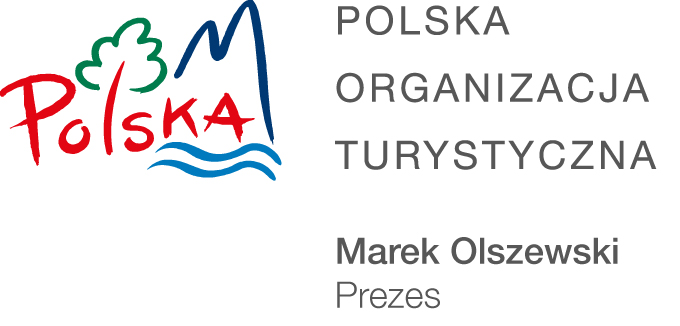 Załącznik nr 2Zamawiający:Polska Organizacja Turystycznaul. Chałubińskiego 800 – 613 WarszawaOFERTANazwa i adres podmiotu składającego ofertę:..................................................................................................................................................................................................................................................................................................................................................................................................................NIP .........................................   REGON .................................................................Adres, na który Zamawiający powinien przesyłać ewentualną korespondencję:....................................................................................................................................Osoba wyznaczona do kontaktów z Zamawiającym: ....................................................................................................................................Numer telefonu:  ...............................................................................................e-mail .....................................................................................................................Odpowiadając na Zapytanie ofertowe na Dostawa wraz z montażem mebli biurowych dla Polskiej Organizacji Turystycznej symbol postępowania 97/R/2023/MB, oferujemy wykonanie przedmiotu zamówienia za:Cena ofertowa netto …….......................................................................................PLN(Słownie:............................................................................................................................ )Stawka podatku VAT ……………%Cena ofertowa brutto ……………..........................................................................PLN(Słownie: ............................................................................................................................ )Oferujemy termin realizacji przedmiotu zamówienia: …………………..tygodni.UWAGA! WYKONAWCA NIE MOŻE ZAPROPONOWAĆ TERMINU REALIZACJI PRZEDMIOTU ZAMÓWIENIA DŁUŻSZEGO NIŻ 6 TYGODNI OD DATY PODPISANIA UMOWY .Na cały przedmiot zamówienia udzielamy ………………….miesięcy okresu gwarancji.  UWAGA! WYKONAWCA NA ZAOFEROWANY PRZEDMIOT ZAMÓWIENIA NIE MOŻE ZAPROPONOWAĆ OKRESU GWARANCJI KRÓTSZEGO NIŻ 36 MIESIĘCY.Oświadczam(-y), że:Zapoznaliśmy się z warunkami podanymi przez Zamawiającego w Zapytaniu ofertowym i nie wnosimy do nich żadnych zastrzeżeń.Uzyskaliśmy wszelkie niezbędne informacje do przygotowania oferty i wykonania zamówienia, a także akceptujemy istotne postanowienia umowy oraz termin realizacji przedmiotu zamówienia podany przez Zamawiającego.Posiadam(-y) kompetencje lub uprawnienia do prowadzenia określonej działalności zawodowej objętej przedmiotem zamówienia, jeżeli ustawy nakładają obowiązek posiadania takich uprawnień.Znajduję(-emy) się w sytuacji finansowej i ekonomicznej zapewniającej prawidłowe 
i terminowe wykonanie zamówienia.Wypełniłem(-liśmy) obowiązki informacyjne przewidziane w art. 13 lub art. 14 RODO wobec osób fizycznych, od których dane osobowe bezpośrednio lub pośrednio pozyskałem w celu ubiegania się o udzielenie zamówienia publicznego w niniejszym postępowaniu.Oświadczam(-my), że nie podlegam(-my) wykluczeniu z postępowania  na podstawie art. 7  ust. 1  ustawy z dnia 13 kwietnia 2022 r. o szczególnych rozwiązaniach 
w zakresie przeciwdziałania wspieraniu agresji na Ukrainę oraz służących ochronie bezpieczeństwa narodowego (Dz. U. z 2022 r. poz. 835).W przypadku udzielenia nam zamówienia zobowiązujemy się do zawarcia umowy 
w miejscu i terminie wskazanym przez Zamawiającego..........................., dn. ........................	              		 ………….....................................        (podpis uprawnionego 							                  przedstawiciela Wykonawcy)Załącznik nr 2a…………………………………………………………pełna nazwa/firma, adres Wykonawcy/Wykonawców wspólnie ubiegających się 
o udzielenie zamówieniaFormularz cenowy*Zamawiający przed podpisaniem umowy żąda przedstawienia projektu wykonawczego do akceptacji Zamawiającemu przed przystąpieniem do produkcjiNAZWA ARTYKUŁUCENA JEDNOSTK. NETTO
[PLN]VAT
[%]CENA JDNOSTK. BRUTTO
[PLN]PRZEWIDYWANA ILOŚĆWARTOŚĆ NETTO
[PLN] 
(F = B x E)WARTOŚĆ BRUTTO
[PLN]
(G = D x E) ABCDEFGsofa z niskim oparciem o wymiarze 1632x718mm; oparcie - stelaż z płyty wiórowej 18 mm; pianka cięta, gęstość 25 kg/m³, tapicerowane; podłokietnik - stelaż z płyty wiórowej 18 mm, pianka cięta, gęstość 40 kg/m³, tapicerowane; siedzisko - stelaż z ramy stalowej ze sprężynami, pianka cięta, gęstość 35 kg/m³, tapicerowane; podstawa - 4 nogi, stal malowana proszkowo, nogi z rury Ø 30 mm, grubość ścianki 2 mm1Fotel tapicerowany o wymiarach 740x670mm; siedzisko kubełkowe, metalowy stelaż, oparcie niskie, baza 4-ramienna  5Stolik kawowy o wymiarach 400x600mm, wysokość 350mm; metalowa konstrukcja i fornirowany blat; blat - MDF + fornir, 8 mm; podstawa - metal malowany proszkowo2Stolik kawowy o wymiarach 400x600mm, wysokość 650mm; metalowa konstrukcja i fornirowany blat; blat - MDF + fornir, 8 mm; podstawa - metal malowany proszkowo2Krzesło biurowe siedzisko - tapicerka, pianka odlewana, gęstość 66 kg/m3; oparcie pełne - tworzywo + tkanina, wypełnione pianką poliuretanową: regulacja wysokości osi podparcia (bujania) - 80 mm, zakres ruchu oparcia +/ - 30°; mechanizm Auto Synchro: synchroniczny z automatyczną regulacją siły nacisku oparcia na plecy, zaprojektowany do obciążeń od 45 do 120kg, umożliwia odchylenie oparcia tylnego od 0° do 18° przy jednoczesnym przechyle siedziska w zakresie od 0° do 4,5°, możliwość blokowania oparcia tylko w pozycji 0°, regulacja głębokości wysuwu siedziska w zakresie 100 mm z możliwością blokowania w 11 różnych pozycjach; podstawa - 5-cio ramienna, tworzywowa, Ø=680 mm, h=124 mm; opcja z dopłatą - 5-cio ramienna, aluminium polerowane, Ø=680 mm, h=124 mm; kółka - Ø65 mm, do powierzchni miękkich PP+PA, kolor: czarny; opcja z dopłatą - do powierzchni twardych PP+PA, kolor: czarny; siłownik - stalowa kolumna gazowa, zakres regulacji 100 mm, kolor: chrom lub czarny3Fotel konferencyjny - oparcie i siedzisko w całości tapicerowane tkaniną (tył oparcia również). Podłokietniki zintegrowane ze stelażem z tworzywowymi nakładkami. Stelaż w formie płozy chromowanej. Na oparciu ozdobne , poziome przeszycie. Wymiary min. : wysokość całkowita 1035mm , głębokość całkowita 600mm, szerokość całkowita: 580mm. Wymiar siedziska 500x460mm. Tapicerowany tkaniną o wysokiej odporności na ścieranie min. 100 tyś cyklin Martindalea; Era CSE02 100% poliester, Gramatura 320 g/m2, Odporność barwy na światło:Trudnozapalność: EN ISO 105-B02 (min 5)Inne: Oeko-Tex Standard 100 certificate Wymagane certyfikaty trudnopalności BS-EN 1021-1:2014 i BS-EN 1021-2:2014;22Fotel konferencyjnySiedzisko w formie kubełka z pianki wylewanej, trudnopalnej. Wymiar minimalny kubełka: szerokość całkowita 680mm , głębokość całkowita 600mm , wysokość całkowita 425mm. Siedzisko musi mieć szerokość minimalną 430mm. Wysokość oparcia min. 430mm. Stelaż składający się z czterech nóżek schodzących się na środku zamocowanych rozetą do podstawy kubełka. Średnica nogi. Min. 20mm. Stelaż malowany proszkowo na kolor RAL9006. Nóżki zakończone plastikowymi ślizgami zabezpieczającymi podłogę przed porysowaniem. Kubełek tapicerowany tkaniną o wysokiej odporności na ścieranie min. 100 tyś cyklin Martindalea. Wymagane certyfikaty trudnopalności BS-EN 1021-1:2014 i BS-EN 1021-2:2014. Dostawca musi przedstawić zaświadczenie producenta krzeseł o zastosowaniu pianki trudnopalnej.9Stół konferencyjny, składany, mobilny, z mediaportami – konieczność wykonania niestandardowego rozmiaru blatu 100x200 cm; możliwość zablokowania ruchu kółek; blat - płyta melaminowana 28 mm, obrzeża ABS; noga - metal malowany proszkowo, kolor: czarny; kółka z hamulcem - Ø60 mm; zatrzask blokujący - składanie/rozkładanie blatu poprzez pociągnięcie zatrzasku; zaczep - do łączenia stołów, od spodu blatu musi posiadać poziomy kanał kablowy7Mediaporty do stołów konferencyjnych; M04: 2 x 230V, 1 x HDMI, 2 x RJ45, (klasa E, kat. 5e); kształt prostokątny; kolor: dopasowany do stelaża7Wysoki stolik - konstrukcja z blatem składanym, w całości wykonana ze stali, cynkowana i malowana proszkowo z poliestrem (kolory: czarny); stopki uniwersalne, czarne; wymiary 1050x600   1Hoker - siedzisko tapicerowane + poducha z marszczeniem: pianka cięta, gęstość 40 kg/m3, tapicerowana; podstawa - stelaż malowany proszkowo, wykonany z rury Ø18 mm, grubości ścianki 2mm, stopki tworzywowe; wysokość siedziska: 
780 mm, wysokość dopasowana do standardowej wysokości blatu barowego, 1100-1200 mm2Fotel bujany - konstrukcja malowana proszkowo + płoza z drewna litego; siedzisko tapicerowane; wymiary 950x600mm   2Stolik drewniany – wymiary 42cm wysokość; średnica blatu 32,5cm; materiał lite drewno1Stolik drewniany – wymiary 43cm wysokość; średnica blatu 35cm; materiał lite drewno1Komplet stolików drewnianych – duży stolik wymiary: wysokość 38cm, średnica 48cm; mały stolik wymiary: wysokość 32cm, średnica 38cm; materiał płyta pilśniowa (MDF), fornir z drewna dębowego1Sofa – konstrukcja – nogi: malowane proszkowo; regulowane stopki; tapicerowana; sofa z oparciem montowanym  po wypukłej stronie sofy; wymiary: 2070x1200x800mm  2Zabudowa za telewizorem złożona z LAMELI montowanych na płytę wykonaną z tego samego materiału. Konieczne jest pozostawienie otworu na telewizor w celu zlicowania go z zewnętrzną krawędzią zabudowy z lamelami. Głębokość zabudowy dostosować do głębokości1*Szafka podwieszana pod telewizorem - szafki otwierane " na klik" metodą tip-on; FRONT SWISS KRONO D3801 CL Dąb Madryt.4*Szafka podwieszana pod telewizorem – półka otwarta; FRONT SWISS KRONO D3801 CL Dąb Madryt.1*AŻUROWA PRZESŁONA – Obramowanie FRONT SWISS KRONO D3801 CL Dąb Madryt; FRONT SWISS KRONO D3801 CL Dąb Madryt; FILC GRUBOŚĆ OK 3mm. NYQUISTA wzór barwiony w kolorze NCS S5040-G. Uwaga: kolor wychodzi zdecydowanie jaśniejszy, konieczne przygotowanie próbki koloru przed przystąpieniem do realizacji.2*RAZEMXXXX